Mingguan / Bulanan	: 					Tanggal   :Jakarta, Pembimbing Kerja Praktek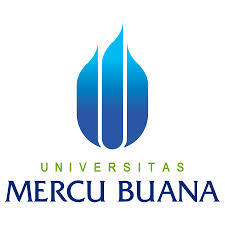 LAPORAN PELAKSANAAN MINGGUAN KERJA PRAKTEKPROGRAM STUDI DESAIN PRODUKFAKULTAS DESAIN DAN SENI KREATIFUNIVERSITAS MERCU BUANA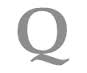 No.Dokumen14.4.02.00DistribusiDistribusiDistribusiDistribusiDistribusiDistribusiTgl. Efektif1 Maret 2014Nama    : Nama Proyek     :NIM      :Alamat Proyek   : HariUraian KegiatanParaf(pembimbing Lapangan)SeninSeninSeninSeninSelasaSelasaSelasaSelasaRabuRabuRabuRabuKamisKamisKamisKamisJum’atJum’atJum’atJum’at